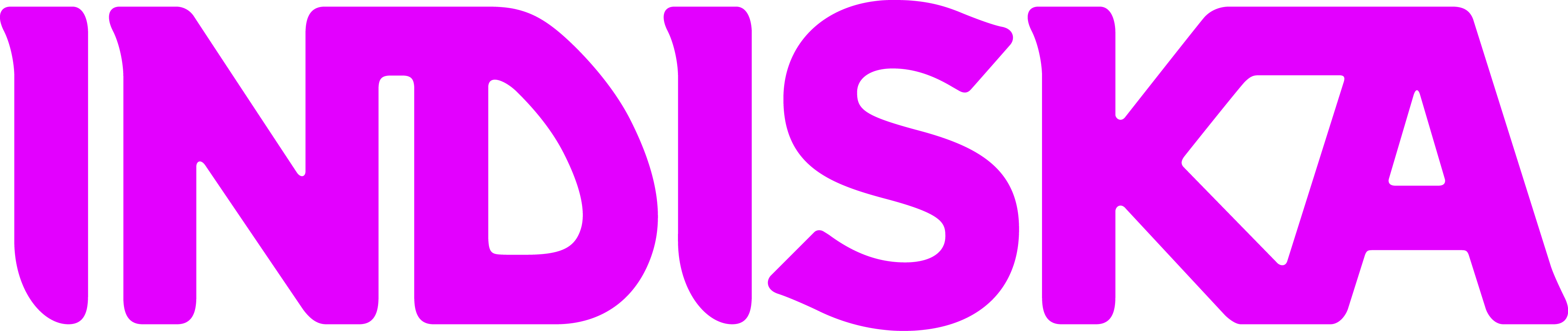 I augusti kommer en kollektion med fokus på produkter för vårt matbord och kök. Färgerna går i lavendel, ljust rosa, grått och varma toner av tegel och aubergine. Under den här perioden är ljust trä som mangoträ, koppar, betong och terrakotta viktiga material. Mönsterbilden är romantisk med målade blommor och löv. Ett exempel på produkter under augusti är köksredskap i koppar, skärbrädor i grön marmor, små vaser i porslin och textilier för matbordet. I september får vi en första känsla av höst och färgerna går i olika toner av grönt, från oliv till mossgrön till starka aqua toner. Mönsterbilden består av växter, löv och djur. Mässing är ett viktigt material i kollektionen och matchas väl tillsammans med de gröna tonerna på textilier, glas och porslin. Ett exempel på produkter under september är uppläggningsfat i mörkt trä, kuddar i grönt. Vår porslinsserie CHENNAI lanseras också i en grön färg. För pressrelaterade frågor, produktbilder och mer information, vänligen kontakta: pr@indiska.se Pressbilder finns i vår bildbank på www.indiska.se (press). Användarnamn och lösenord: indiska2015. INDISKA är en svensk familjeägd butikskedja etablerad 1901 som säljer en unik mix av mode och inredning med egen stil. Allt designat i Stockholm av människor som älskar Indien. INDISKA har idag 100 butiker i Sverige, Norge, Finland, Island, Tyskland samt Shop Online, öppen för hela EU och Norge.